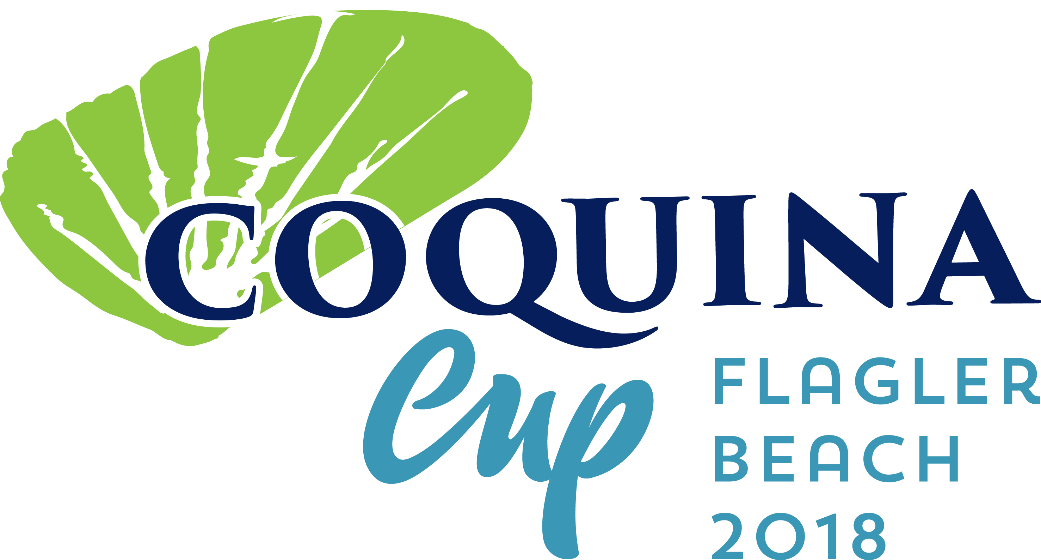 Registration Form Name:Address: Country/City/State/Zip: Gender: Birthdate: Cell Phone: Email: Country Representing: USMS Number: Event (1 Mile or 5K): Emergency Contact: Emergency Contact Number: Please list any medical conditions: You will be required to sign a waiver on site prior to the event. 